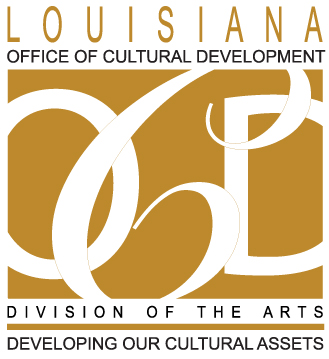 LOUISIANA STATE ARTS COUNCILMEETING NOTICE AND AGENDACapitol Park Welcome Center702 N. River Rd.Baton Rouge, LA 70802Tuesday, August 25, 201410:30 a.m. – 11:30 a.m.Call to Order and Welcome Approval of Minutes Chairman’s Report RPR RatificationNew BusinessPublic CommentAdjournment 